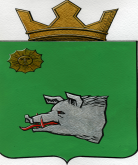 АДМИНИСТРАЦИЯ МАЙСКОГОСЕЛЬСКОГО ПОСЕЛЕНИЯКРАСНОКАМСКОГО МУНИЦИПАЛЬНОГО РАЙОНАПЕРМСКОГО КРАЯ ПОСТАНОВЛЕНИЕ11.02.2016											№  35О внесении изменений в Перечень земельных участков, расположенных на территории Майского сельского поселения, предназначенных для предоставления многодетным семьям в собственность бесплатноВ соответствии с Земельным кодексом Российской Федерации, Федеральным законом от 23.06.2014 № 171-ФЗ «О внесении изменений в Земельный кодекс Российской Федерации и отдельные законодательные акты Российской Федерации», Федеральным законом от 6 октября . № 131-ФЗ «Об общих принципах организации местного самоуправления в Российской Федерации», Законом Пермского края от 1 декабря .         № 871-ПК «О бесплатном предоставлении земельных участков многодетным семьям в Пермском крае» (в ред. Закона Пермского края от 06.11.2014 №391-ПК), «Порядком формирования перечня земельных участков, расположенных на территории Майского сельского поселения, предназначенных для предоставления многодетным семьям», утвержденным  постановлением администрации Майского сельского поселения Краснокамского муниципального района Пермского края от 10.06.2015 № 216, Уставом Майского сельского поселения администрация Майского сельского поселения  ПОСТАНОВЛЯЕТ:Внести в Перечень земельных участков, расположенных на территории Майского сельского поселения, предназначенных для предоставления многодетным семьям в собственность бесплатно (далее Перечень), утвержденный постановлением администрации Майского сельского поселения Краснокамского муниципального района Пермского края от 08.09.2015 № 364, следующие изменения:Включить в Перечень земельные участки согласно приложению № 1;Постановление подлежит опубликованию в информационном бюллетени администрации Майского сельского поселения «Майский вестник» и на официальном сайте администрации Майского сельского поселения http//:www.adm-maisk.ru./Контроль за исполнением постановления возложить на начальника отдела по землепользованию и имущественным отношениям Е.Н. Федосееву.Глава сельского поселения-глава администрацииМайского сельского поселения					      С.Г. КунафинаКолоколова Н.С., 92-330Приложение №1к постановлению администрации Майского сельского поселенияот 11.02.2016  № 35Земельные участки, государственная собственность на которые не разграничена, расположенные на территории Майского сельского поселения, включаемые в Перечень земельных участков, расположенных на территории Майского сельского поселения, предназначенных для предоставления многодетным семьям в собственность бесплатно№ п.п.№ п.п. из ПеречняМестоположение земельного участкаКадастровый номер земельного участкаПлощадь земельного участка, кв.м.Категория земельВид разрешенного использованияНаличие инженерной инфраструктуры либо наличие технической возможности подключения объекта к сетям инженерно-технического обеспечения 123456612Пермский края, Краснокамский муниципальный район, Майское сельское поселение, с. Усть-Сыны, ул. Хрустальная, 959:07:0470105:781426земли населенных пунктовдля индивидуального жилого дома с придомовыми учаскамиВозможность подключения к сетям газораспределения имеется (заключение ОАО «Газпром газораспределение Пермь от 12.01.2016 №18/10),Техническая возможность для присоединения к электрическим сетям энергопринимающих устройств имеется (заключение ОАО «МРСК Урала» филиал «Пермэнерго» от 31.12.2015 №П7/ЦЭС/28/463), Технические условия на подключение (технологическое присоединение) к сетям водоснабжения получены (от 30 декабря 2015 №07, №08)23Пермский края, Краснокамский муниципальный район, Майское сельское поселение, с. Усть-Сыны, ул. Хрустальная, 759:07:0470105:791426земли населенных пунктовдля индивидуального жилого дома с придомовыми учаскамиВозможность подключения к сетям газораспределения имеется (заключение ОАО «Газпром газораспределение Пермь от 12.01.2016 №18/10),Техническая возможность для присоединения к электрическим сетям энергопринимающих устройств имеется (заключение ОАО «МРСК Урала» филиал «Пермэнерго» от 31.12.2015 №П7/ЦЭС/28/463), Технические условия на подключение (технологическое присоединение) к сетям водоснабжения получены (от 30 декабря 2015 №07, №08)